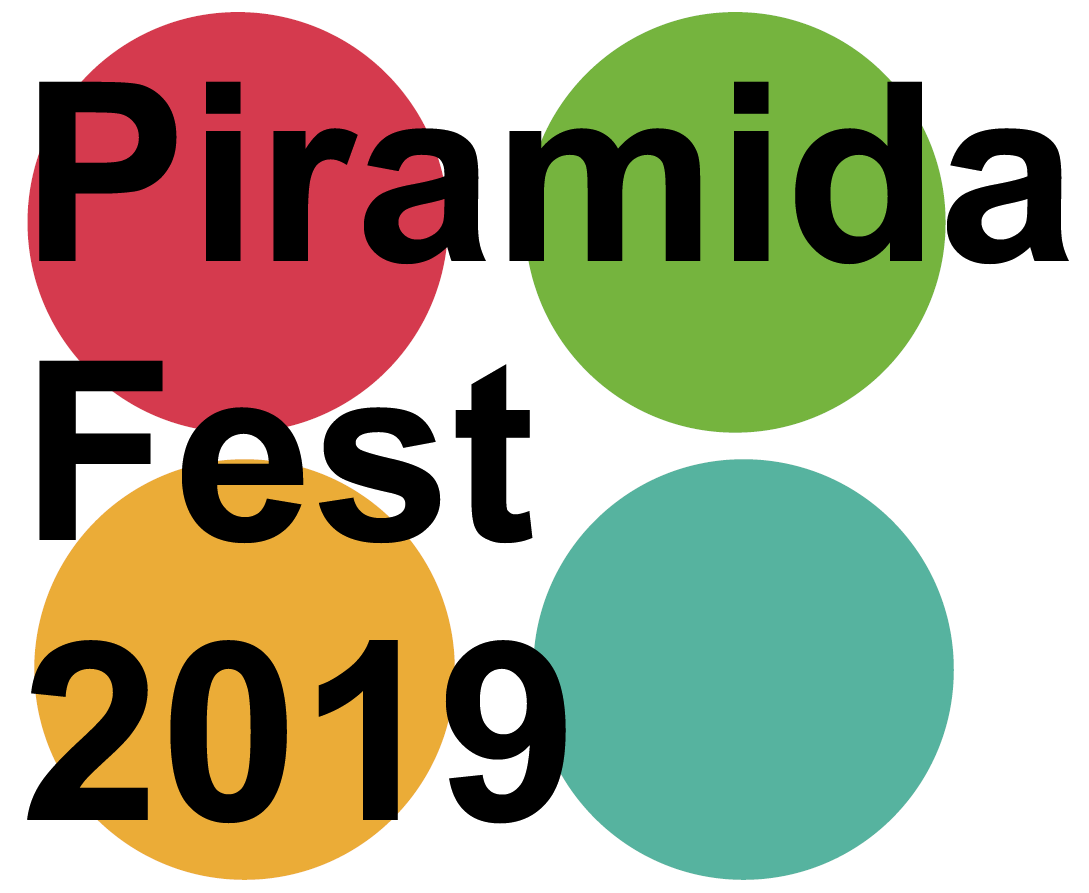 15. do 24. april 2019na IC Piramida Maribor, Park mladih 3, 2000 MARIBOR.PRIJAVNICAPrijavnico pošljite po e-pošti na: mic@icp-mb.si ali zdenka.kresnik1@icp-mb.si  do 19. 4. 2019.20 let Višje strokovne šole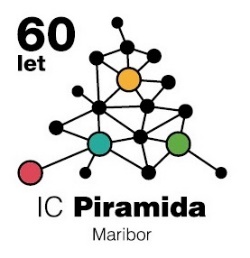 Ime in priimek:Naslov podjetja:Telefon:e-mail:V ocenjevanju naših izdelkov bomo sodelovali v naslednji kategorijiMesni izdelki: salameKruh: rženi kruhSlaščica: Pohorska omleta